Publicado en Madrid el 04/04/2018 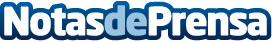 Prendas Ángel Benito para un abril lluviosoSi el invierno se hizo esperar, parece que está pasando lo mismo con la primavera  y es que, ya lo dice el refrán ¡en abril, aguas mil! Para este mes que se presenta frío y húmedo, el peletero Ángel Benito propone estos plumíferos en colores tendencia para permanecer abrigados sin perder el estilo 
Datos de contacto:Ángel Benito Peletero 910665178Nota de prensa publicada en: https://www.notasdeprensa.es/prendas-angel-benito-para-un-abril-lluvioso Categorias: Nacional Moda Sociedad http://www.notasdeprensa.es